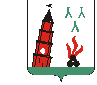 АДМИНИСТРАЦИЯ НЕВЬЯНСКОГО ГОРОДСКОГО ОКРУГАП О С Т А Н О В Л Е Н И Еот 10.02.2017 г.                                                                                               № 272-п       г. НевьянскО проведении 26 февраля 2017 года в поселке Калиново  мероприятия с массовым пребыванием людей «Масленица»	В соответствии с планом мероприятий управления населенными пунктами администрации Невьянского городского округа (п.Калиново, п.Приозерный, п.Невьянский Рыбзавод, п.Таватуйский Детдом, п.Таватуй, п.Аять, п.Таватуй (Аятский сельсовет), на основании  постановления  Правительства  Свердловской  области  от   30.05.2003 № 333-ПП «О мерах по обеспечению общественного порядка и безопасности при проведении на территории Свердловской области мероприятий с массовым пребыванием людей», постановлением главы Невьянского городского округа от   17.04.2009 № 980-п  «О мерах по обеспечению общественного порядка и безопасности при проведении на территории Невьянского городского округа мероприятий с массовым пребыванием людей», статей 31, 46  Устава Невьянского городского округа ПОСТАНОВЛЯЮ:         1. Согласовать проведение 26 февраля  2017 года в поселке Калиново Невьянского района мероприятия с  массовым пребыванием людей  «Масленица» (далее – праздничное мероприятие).      	2. Установить перечень праздничных мероприятий:3. Определить организатором проведения  праздничного мероприятия - начальника управления населенными пунктами администрации Невьянского  городского округа  Сидорова Олега Игоревича,  (поселок Калиново улица Советская, 4, телефон: 8 908 914 34 07).4. Организатору праздничного мероприятия обеспечить выполнение требований в соответствии с постановлением главы Невьянского городского округа от 17.04.2009 № 980-п «О мерах по обеспечению общественного порядка и безопасности при проведении на территории Невьянского городского округа мероприятий с массовым пребыванием людей».         5. Определить предполагаемое количество участников праздничного мероприятия - до 500 человек.6.   Во время проведения праздничного мероприятия:  1)  запретить  торговым организациям осуществлять через объекты выездной торговли продажу безалкогольных напитков в стеклянной таре, продажу пива и алкогольных напитков;  2) запретить участникам праздничного  мероприятия вносить любые напитки в стеклянной таре в места проведения праздничных мероприятий;  7.  Предложить торговым организациям, расположенным в поселке Калиново,  за два часа до проведения, во время проведения и в течение часа после проведения праздничного мероприятия  не осуществлять реализацию пива и алкогольной продукции.         8.  Предложить начальнику  Межмуниципального отдела Министерства внутренних дел России «Невьянский» Горбунову С.А.:         1) назначить уполномоченного представителя Межмуниципального отдела Министерства внутренних дел России «Невьянский» для оказания организатору мероприятия содействия в обеспечении общественного порядка и безопасности граждан;     2) с целью обеспечения безопасности участников праздничных мероприятий   обеспечить перекрытие дорог,  установленных в подпунктах             1 - 4 пункта 2 настоящего постановления;          3) обеспечить контроль за соблюдением временного порядка реализации алкогольных и безалкогольных напитков в стеклянной таре в период проведения праздничного мероприятия  на территории поселка Калиново.    9. Рекомендовать главному врачу Государственного бюджетного учреждения здравоохранения Свердловской области «Невьянская центральная районная больница» Елфимову А.С. обеспечить, при необходимости, оказание неотложной медицинской помощи.    10. Настоящее постановление опубликовать в газете «Звезда» и разместить на официальном сайте Невьянского городского округа в информационно-телекоммуникационной сети «Интернет».    11. Контроль за исполнением настоящего постановления возложить на  заместителя главы администрации Невьянского городского округа по социальным  вопросам  Делидов С.Л.Врио главы администрации                                                               Ф.А. Шелеповгородского округа№ п/пНаименование мероприятияМесто проведения мероприятия (маршрут)Время проведения мероприятияФ.И.О. уполномоченного от организатора, № телефона1)Парк  аттракционов  – батуты,  катание на пони и лошадяхПлощадь у здания Дома культуры поселка Калиново (улица Советская №4)Начало в  14.00 часов, окончание в  17.00 часовРжанникова  Эльмира Давлетхоновна, директор Дома культуры поселка Калиново, телефон 8 904 382 75 722)Конкурс «Лучший блин»Площадь у здания Дома культуры поселка Калиново (улица Советская №4)Начало в  14.00 часов, окончание в  17.00 часовДолгорукова Елена Арсентьевна                   методист Дома культуры поселка Калиново8 34370 734 183)Театральное представлениеПлощадь у здания Дома культуры поселка Калиново (улица Советская №4)Начало в  14.00 часов, окончание в  17.00 часовСавина Мария Олеговна художественный руководитель Дома культуры поселка Калиново,  телефон  8 965 503 94 454)Торговые лавкиПлощадь у здания Дома культуры поселка Калиново (улица Советская №4)Начало в  14.00 часов, окончание в  17.00 часовРжанникова  Эльмира Давлетхоновна, директор Дома культуры поселка Калиново, телефон 8 904 382 75 72